MANIFESTO BOOKLET p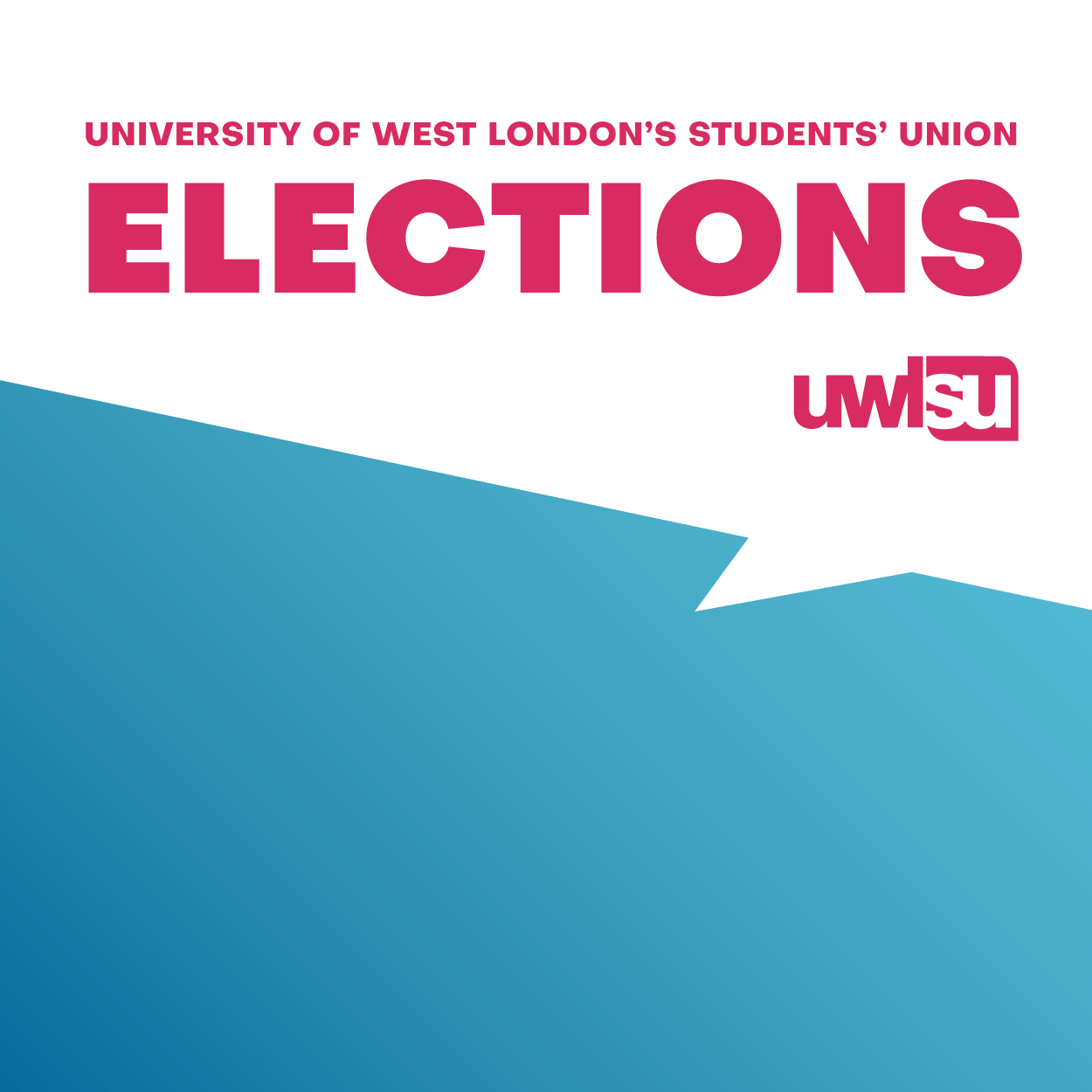 Positions PresidentSilvia EpureManifesto not submitted by candidate Ancha Joof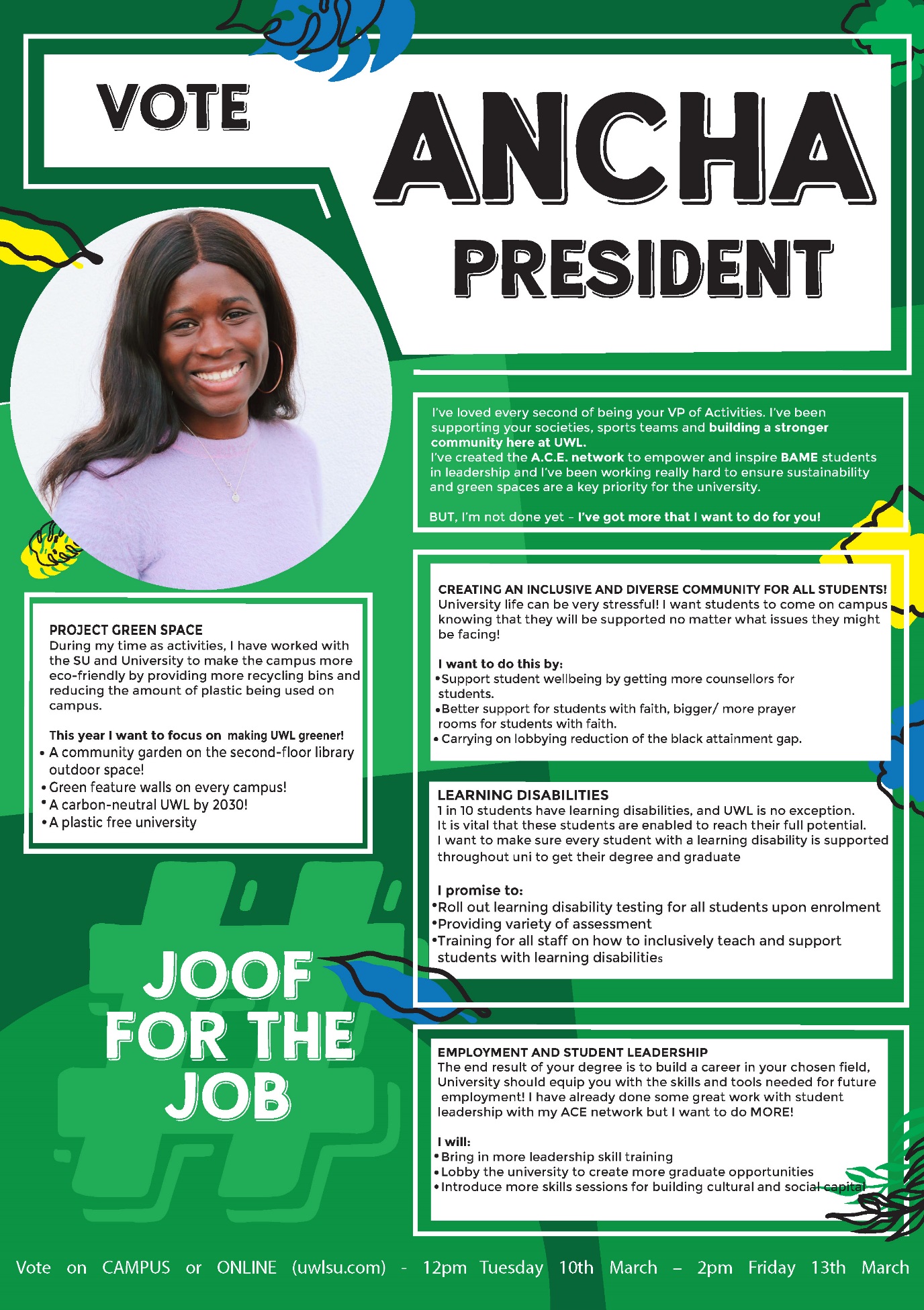 George Howes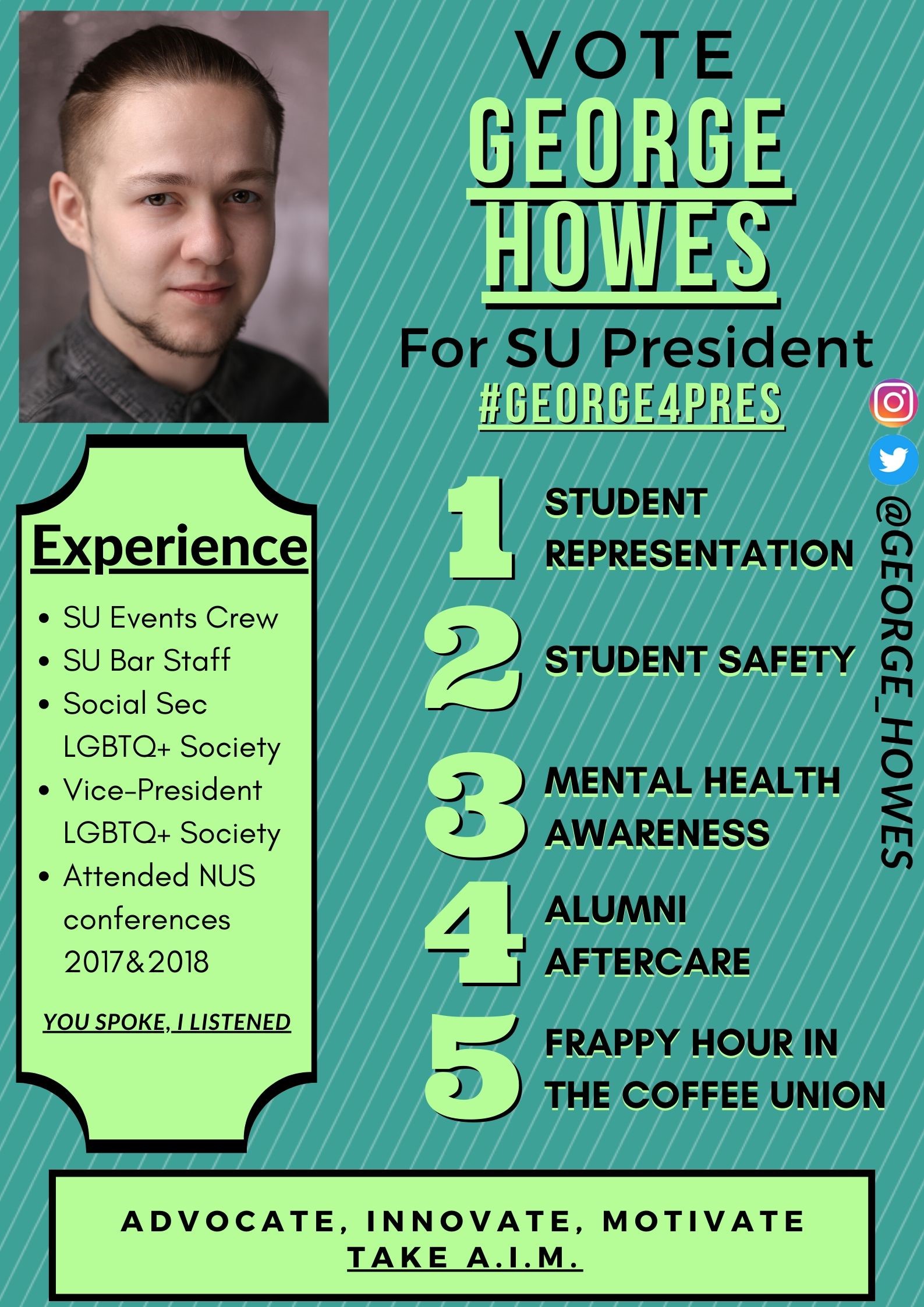 Vice President of Activities and Participation Trushika PatelManifesto not submitted by candidate Stella Leonie Webb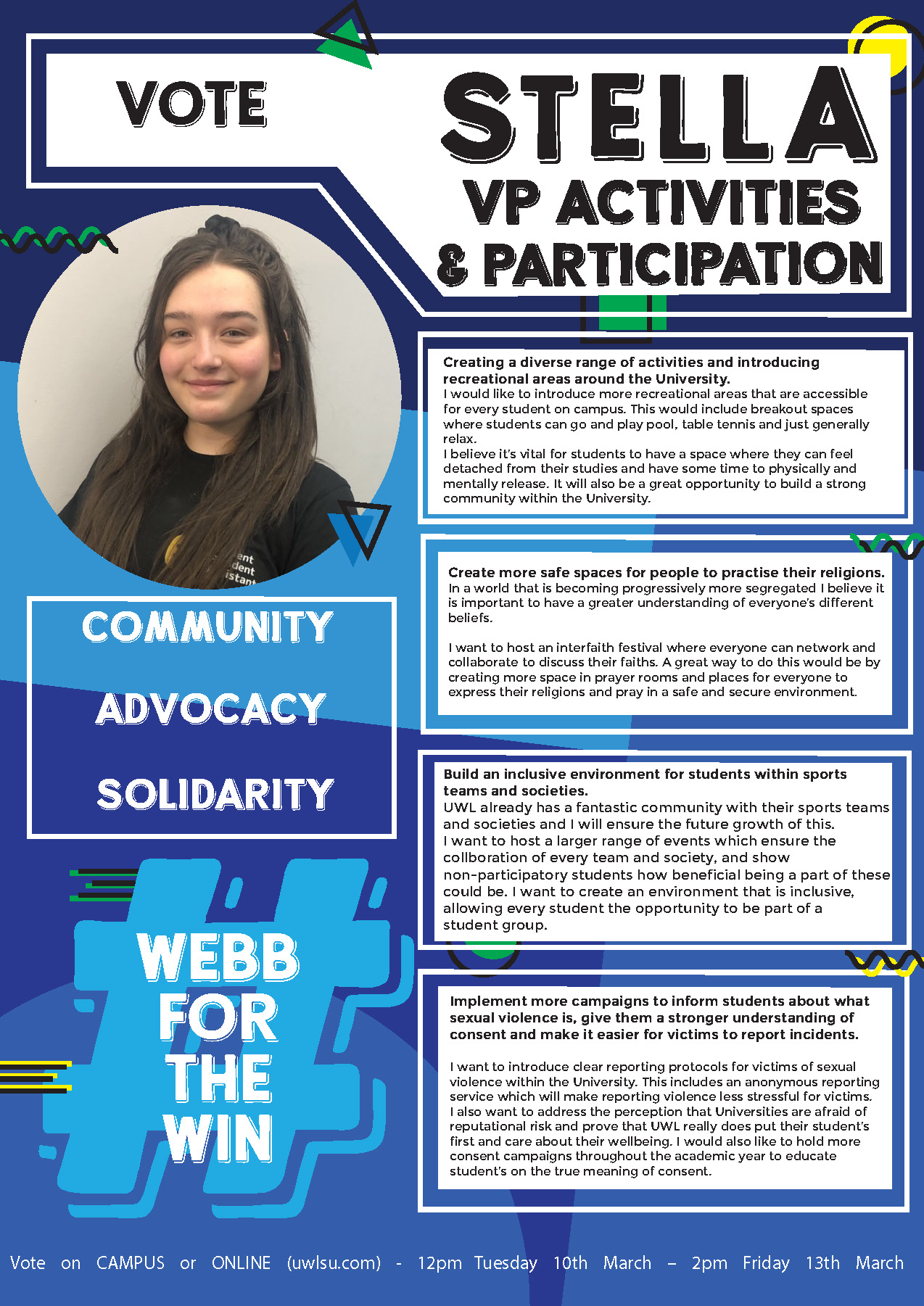 Mayo Ajimobi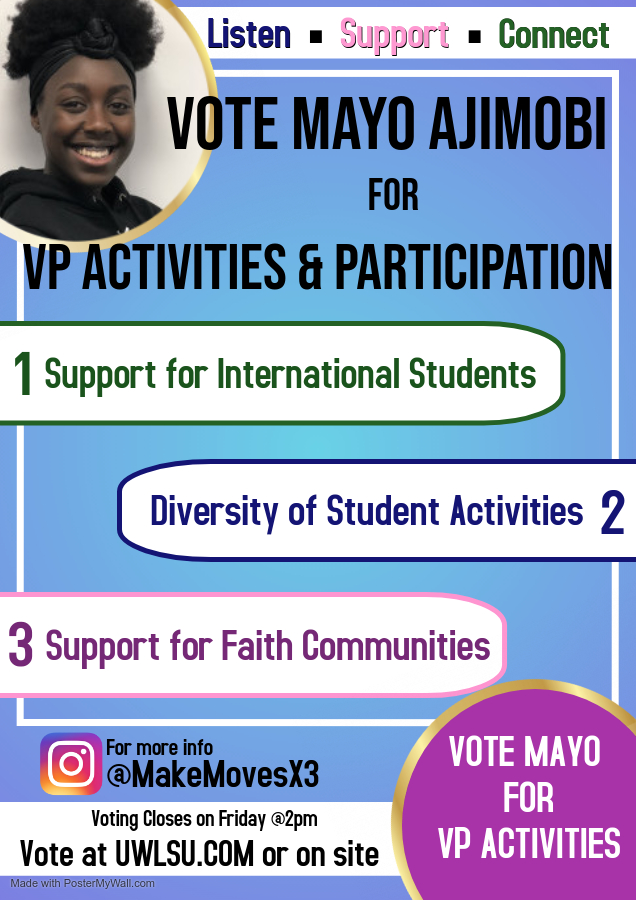 Vice President of EducationAlessio Di Vito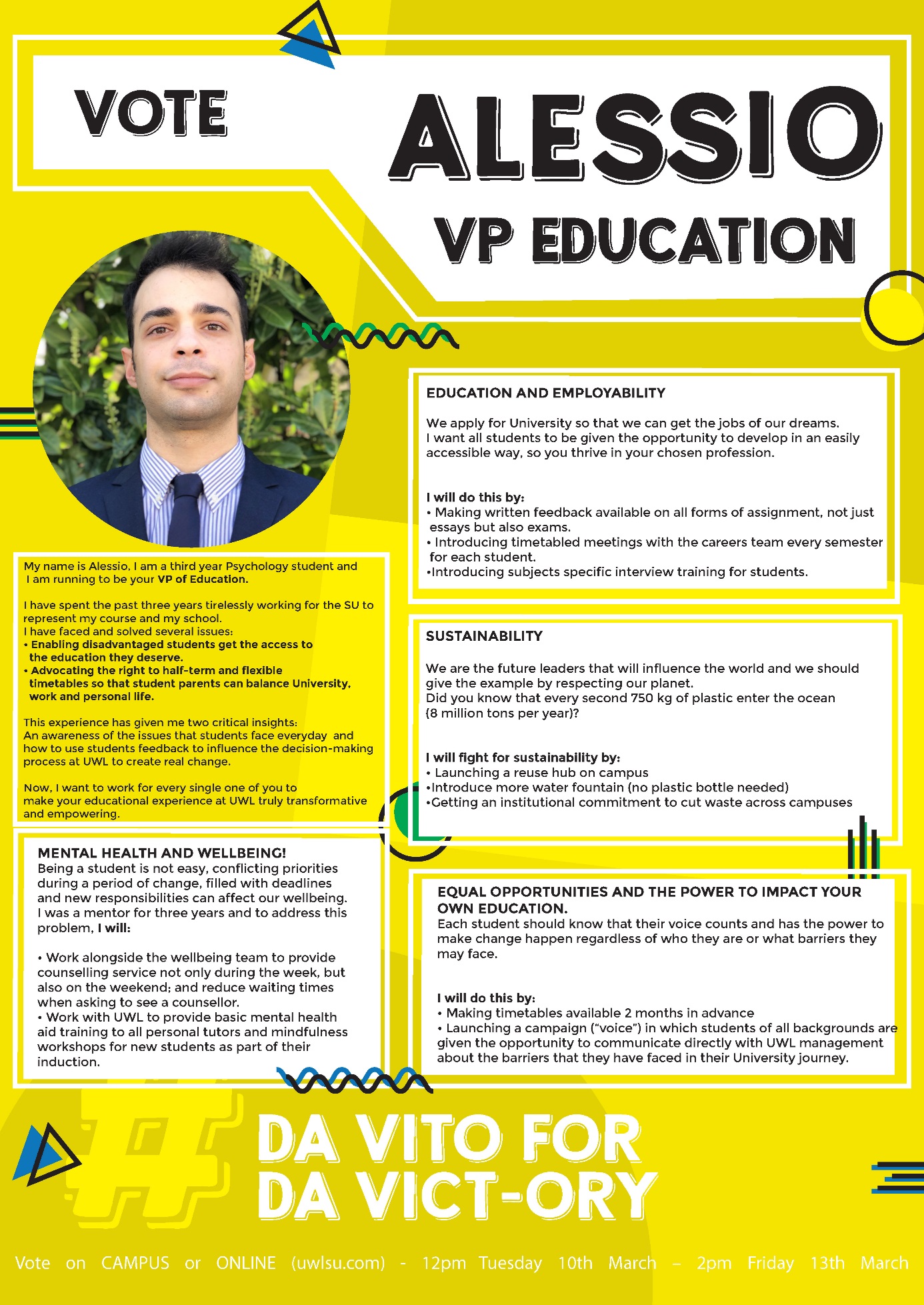 Ionela Cristina HutanuManifesto not submitted by candidate Aisha Stanuel-Taitte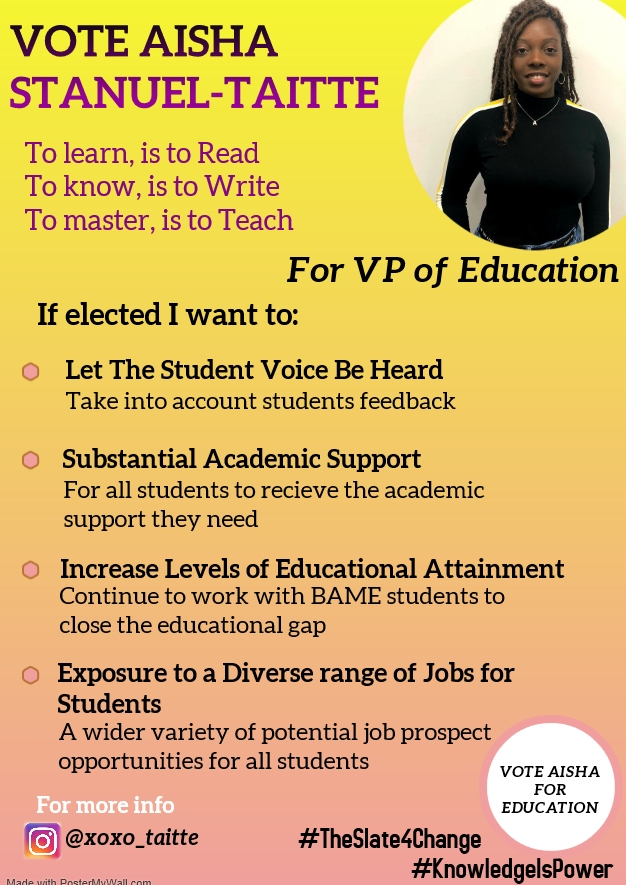 